CENTRO DE EDUCAÇÃO INFANTIL “PINGO DE OURO”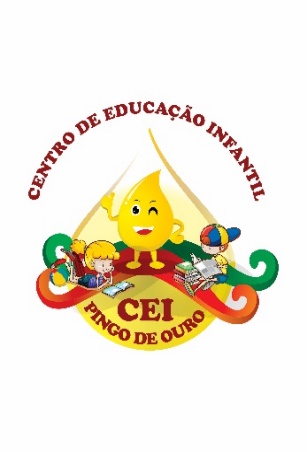 CAMPINA DA ALEGRIA / VARGEM BONITA SCRUA CEREJEIRA S/N FONE: 49-3456-13-67EMAIL – ceipingodeouro@yahoo.comPROFESSORA: ELISANDRA CARVALHO DA SILVAALUNO:SEMANA:  7 A 11 DE DEZEMBRO DE 2020.                    OLÁ MEUS PEQUENOS ESPERO QUE VOCÊ SESTEJAM TODOS BEM.ENTÃO ESTAMOS CHEGANDO AO FINAL DO NOSSO ANO LETIVO, UM POUCO CONTURBADO E DIFERENTE MAS ESPERO QUE TENHAM CONSEGUIDO APRENDER COM AS ATIVIDADES ENVIADAS.ESTA SEMANA ESTAREI ENVIANDO ALGUMAS ATIVIDADES DE NATAL PARA QUE REALIZEM JUNTO COM SEUS FAMILIARES E ENFEITEM SUA CASA PARA O NATAL. SE PRECISAREM DOS MATERIAIS PODEM PEGAR NA CRECHE.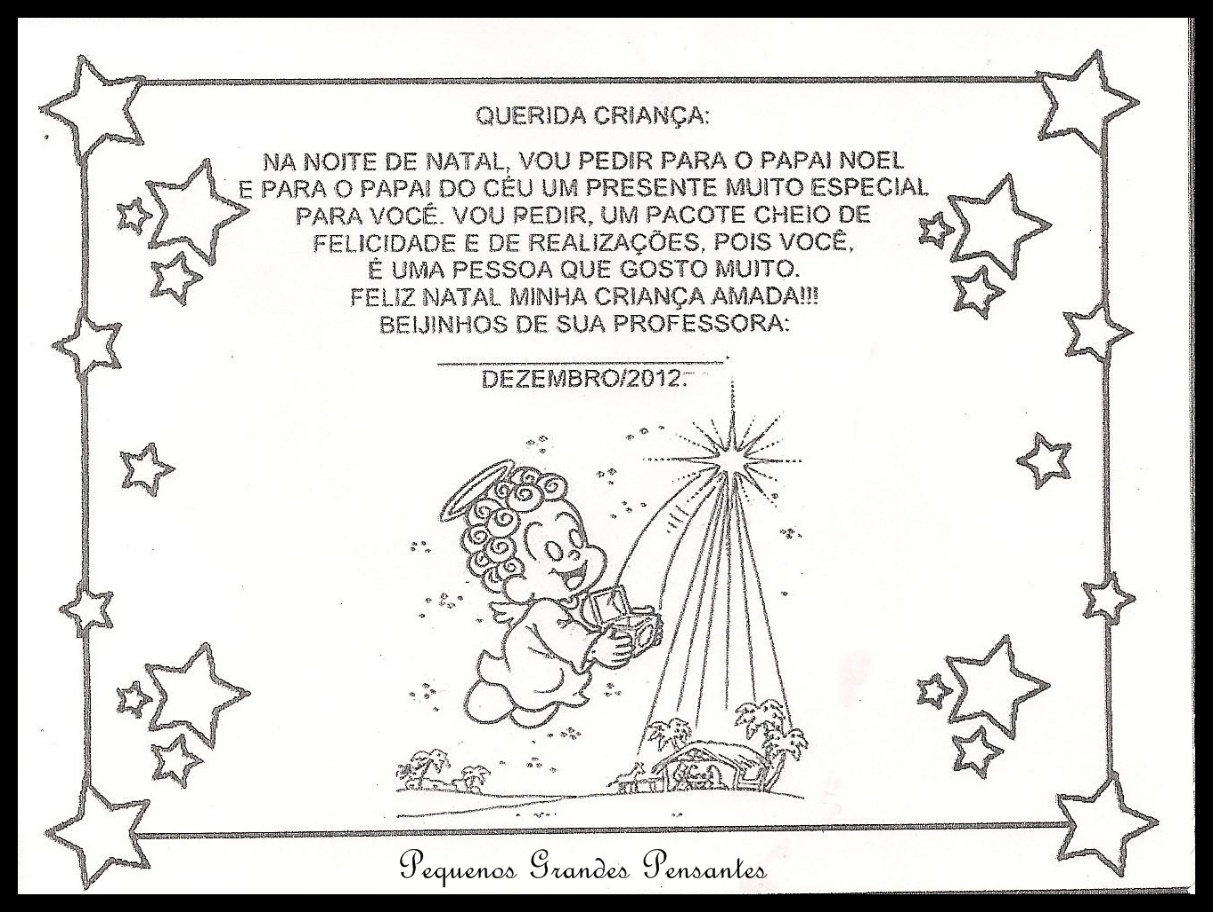 1 – CRIANÇA PODEM COLORIR BEM LINDOS DEPOIS COLEM EM UM PAPEL MAIS DURO RECORTEM, COLEM UM BARBANTE E PENDUREM NA ÁRVORE DE NATAL.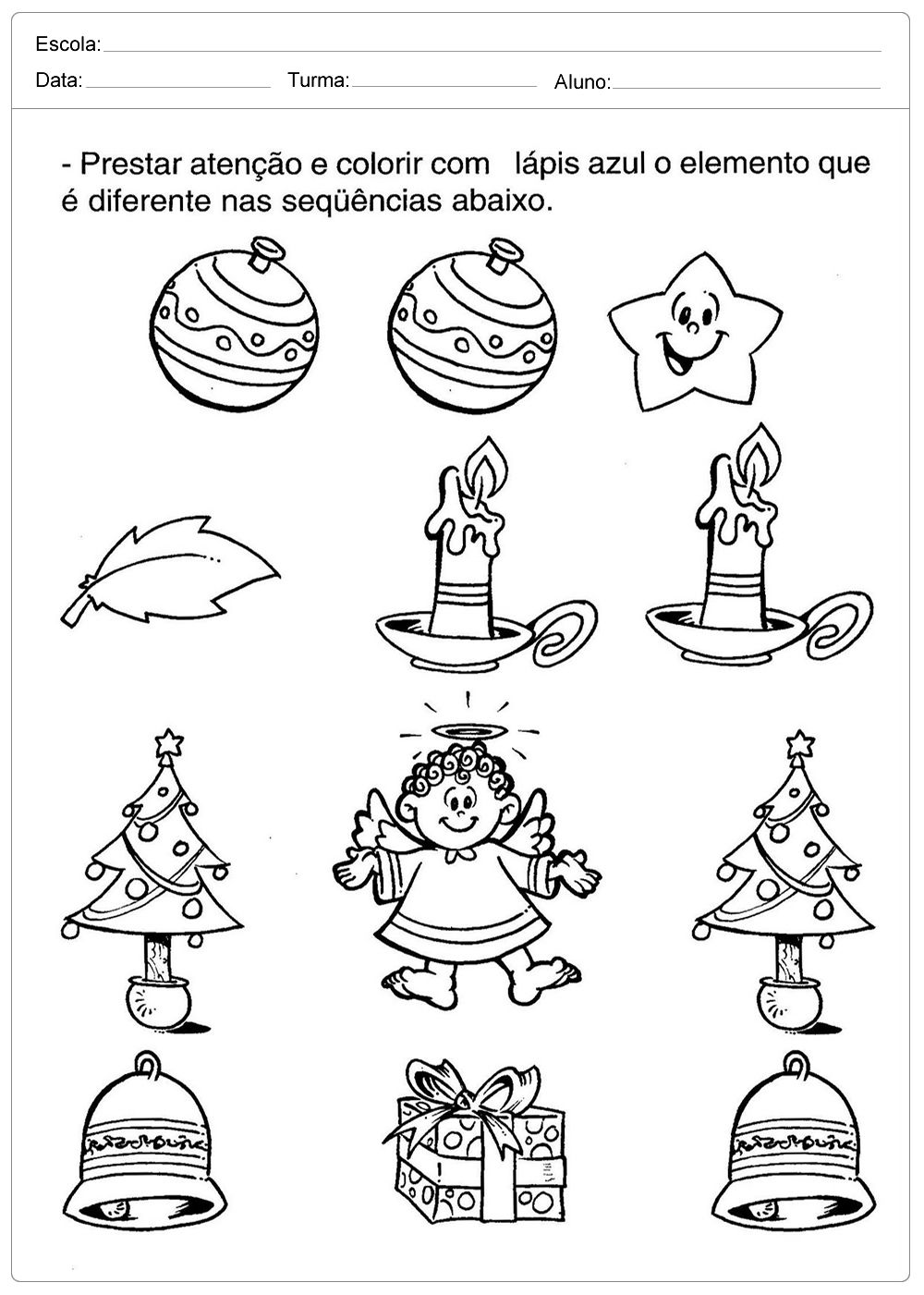 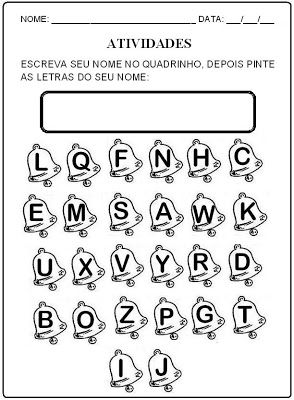 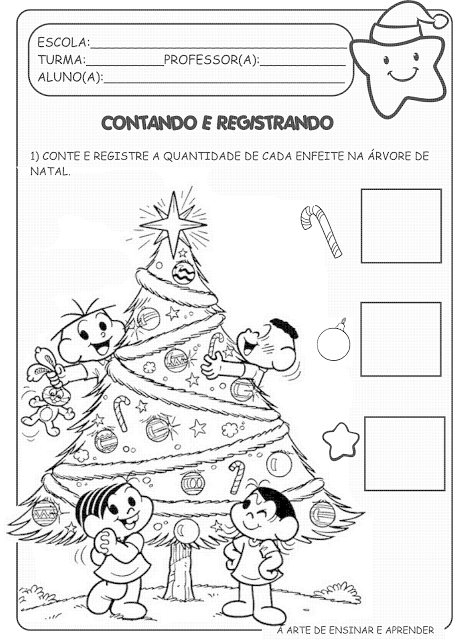 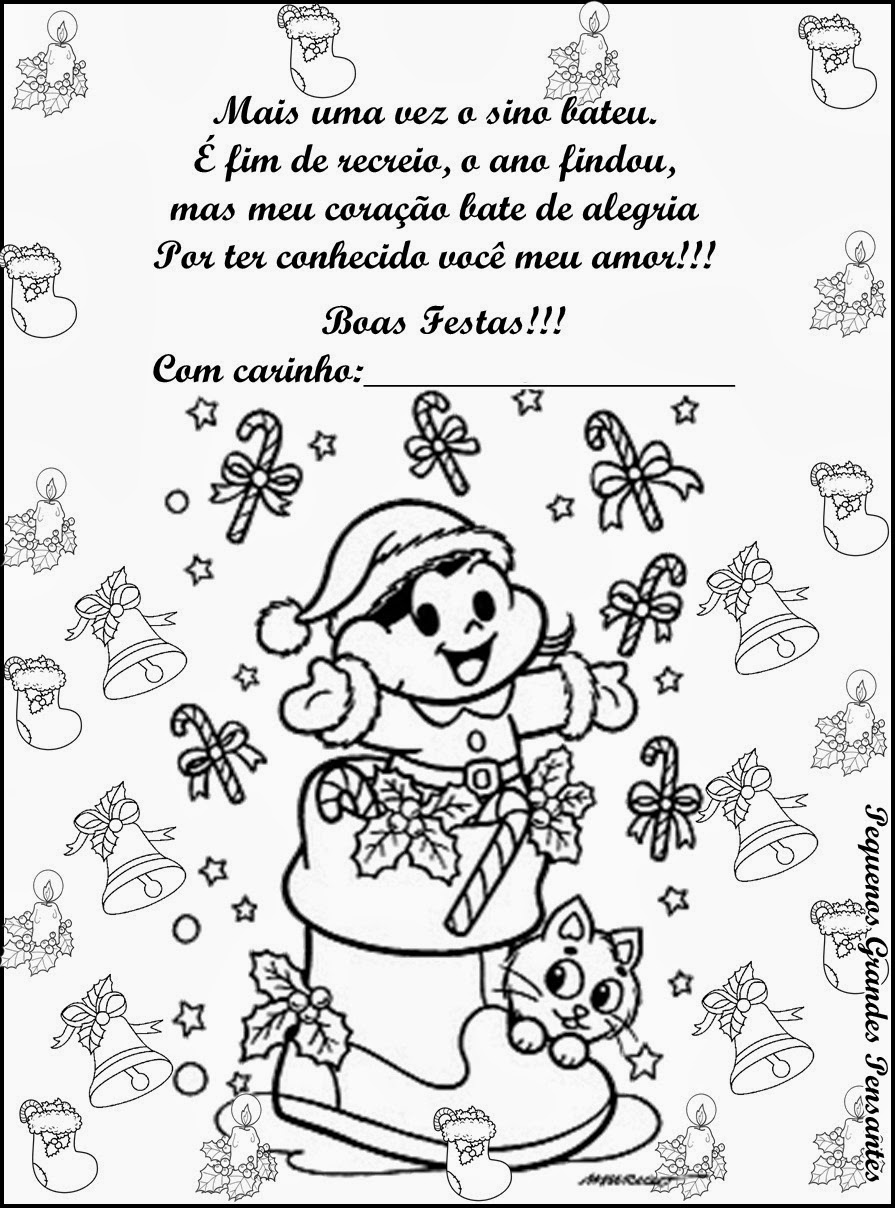 MEUS AMORES ESPERO QUE GOSTEM DAS ATIVIDADES E SE DIVIRTAM FAZENDO JUNTAMENTE COM SEUS FAMILIARES. ESTAREI ENVIANDO NO WATSAPP ALGUNS MODELINHOS DE ENFEITES PARA QUE CONFECCIONEM EM FAMÍLIA E ENFEITEM SUA CASA PARA O NATAL. ESPERO QUE GOSTEM!SE PRECISAREM DE AJUDA É SÓ ME CHAMAR ESTAREI A DISPOSIÇÃO!QUE VOCÊ E SUA FAMÍLIA TENHAM UM BOM NATAL E UM EXELENTE ANO NOVO. BEIJOS DA SUA PROFESSORA ELISANDRA.https://youtu.be/_eqbbu-Vtdg – A HISTÓRIA DO PAPAI NOELhttps://youtu.be/SMLyakdF6oE - O NASCIMENTO DE JESUS